To:	4320 StudentsFrom:	Gary G. BergDate:	February 14, 2024Re:	Assignment 7 – Tableau Joins This assignment is an extension of assignment 6.  You will be creating visualizations in Tableau for the pivot tables you created in assignment 6Download file for this assignmentRequired Connect to the excel fileCreate the necessary joins (inner joins) between the tablesSee zoom example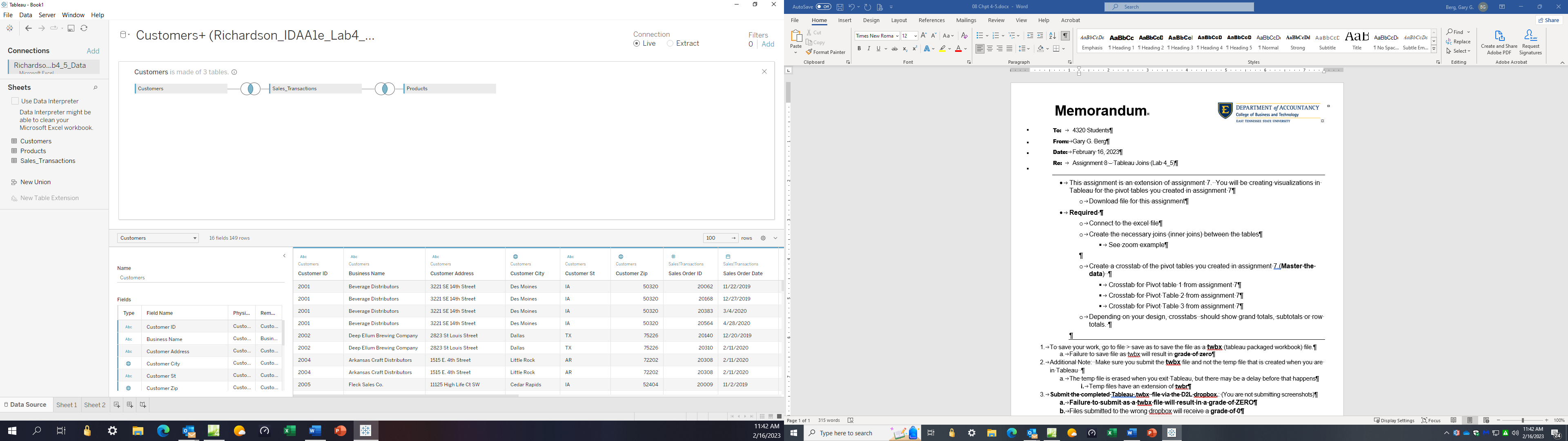 Create crosstabs of the pivot tables you created in assignment 6.(Make sure you Master the data)  Sheet 1 -Crosstab for Pivot table 1 from assignment 6Sort on $ sales total descending orderSheet 2 - Convert sheet 1 to a bar chart and show mark labelsSheet 3 - Crosstab for Pivot Table 2 from assignment 6Sheet 4 – Convert sheet 3 to a bar chart and show mark labelsSheet 5 - Crosstab for Pivot Table 3 from assignment 6Sheet 6 – Convert Sheet 5 to a bar chart and show mark labelsSheet 7 - Crosstab for Pivot Table 4 from assignment 6Depending on your design, crosstabs should show grand totals, subtotals or row totals. To save your work, go to file > save as to save the file as a twbx (tableau packaged workbook) file.Failure to save file as twbx will result in grade of zeroAdditional Note:  Make sure you submit the twbx file and not the temp file that is created when you are in Tableau  The temp file is erased when you exit Tableau, but there may be a delay before that happensTemp files have an extension of twbrSubmit the completed Tableau .twbx  file via the D2L dropbox.: (You are not submitting screenshots)Failure to submit as a twbx file will result in a grade of ZEROFiles submitted to the wrong dropbox will receive a grade of 0Failure to follow directions will result in a grade of ZEROThis is not a group assignment.  Students should work independently.  Copying/plagiarism will result in a grade of 0 for all parties involved.Due on 02-23-2024, 11:30 p.m. Remember, file must be virus free. (Any assignment received containing a Virus receives a grade of 0)Memorandum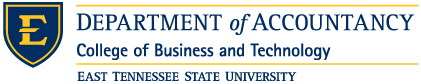 